KLASA VI06.05.2020r. (środa)THEMA:  Powtórzenie materiału.Uzupełnij zadania „Was ich schon alles weiβ und kann”.Patrz kolejna strona Nie wysyłaj nic do mnie dzisiaj  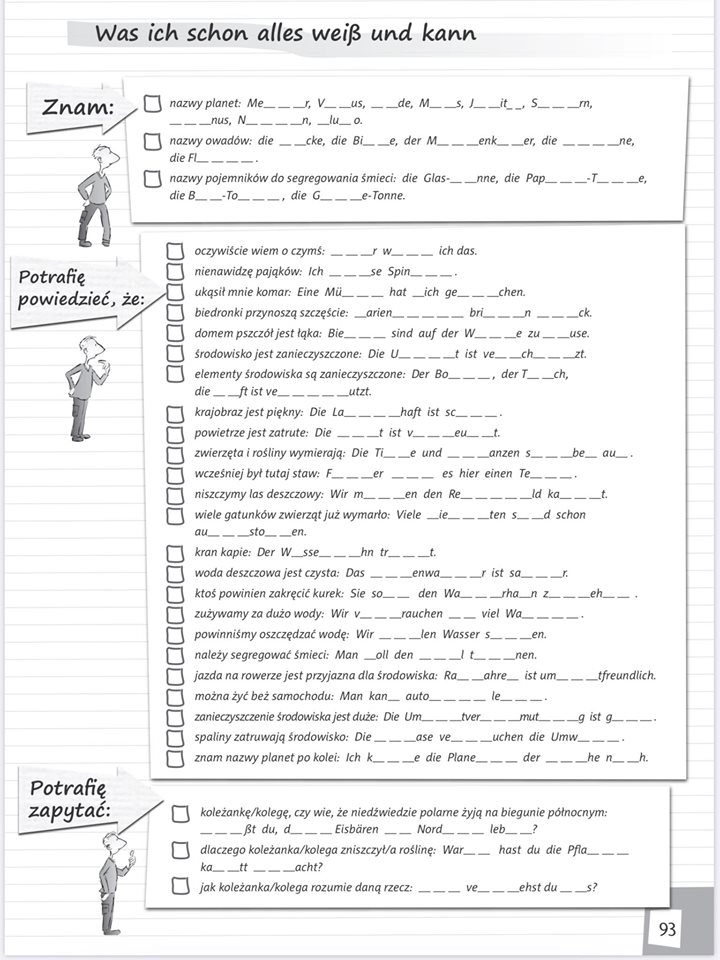 